Informatie over het projectEen subsidieaanvraag met dit formulier indienen betekent dat je het nieuwe reglement ‘leesbevordering 2022’ hebt gelezen en goedgekeurd. Literatuur Vlaanderen verbindt er zich toe om je persoonsgegevens volgens de geldende wetgeving rond gegevensbescherming te verwerken. We verwerken de gegevens die je ons bezorgt voor de behandeling van je subsidieaanvraag en voor de activiteiten van Literatuur Vlaanderen in het kader van de ondersteuning en promotie van Vlaamse literatuur in binnen- en buitenland. Ook in het kader van beleidsonderzoek en voor de rapportering in het jaarverslag, op de website of in andere communicatie van Literatuur Vlaanderen worden persoonsgegevens verwerkt. Meer informatie over de verwerking van je persoonsgegevens door Literatuur Vlaanderen vind je steeds terug op https://www.literatuurvlaanderen.be/privacyverklaring. Door een aanvraag te doen bij Literatuur Vlaanderen geef je aan dat je onze privacyverklaring gelezen hebt en dat je ermee akkoord gaat.Stuur je aanvraagdossier via mail op in een gebundelde pdf. Je kunt ook één papieren exemplaar van het aanvraagdossier en de bijlagen versturen met de post.Literatuur Vlaanderen
Generaal Van Merlenstraat 30
2600 Berchem
info@literatuurvlaanderen.be 
03 270 31bijlagen bij dit aanvraagformulierinhoudHet inhoudelijke luik van je project moet minstens een antwoord bieden op onderstaande vragen. Wees beknopt en duidelijk.stel je project voorHoe vult je organisatie leesbevordering in? Welke invulling geef je met het project aan diversiteit en inclusie? Tot welke doelgroep(en) richt het project zich? Hoe zet het project de doelgroep(en) ertoe aan om te lezen? Uit welke stappen zal het project bestaan? Binnen welke tijd wil je elke stap uitvoeren? Welke resultaten wil je bereiken? Hoe zal je die resultaten meten? Kan het project blijven bestaan?communicatieVia welke kanalen maakt de organisatie het project bekend bij het (doel)publiek?organisatieWat is de omvang, structuur en missie van je organisatie? Welke expertise heeft je organisatie op vlak van leesbevordering? Welke professionele of vrijwillige medewerkers zijn betrokken bij het project? Wat zijn hun taken?samenwerkingMet welke partners in de literaire, culturele, educatieve en/of maatschappelijke sector werkt je organisatie samen voor dit project? Omschrijf wat ze doen voor het project. Voeg ondertekende intentieverklaringen toe van de belangrijkste partners. Voor een eventuele samenwerking met of ondersteuning door Iedereen Leest is een intentieverklaring niet nodig. begroting met kosten en opbrengstenVul het bijgevoegde begrotingssjabloon in. Vermeld alle kosten én alle opbrengsten van het project. Dien een begroting in evenwicht in.Belangrijk: de subsidies mogen niet de enige inkomsten zijn. Ze zijn bedoeld om projecten rond leesbevordering mee mogelijk te maken.  Een organisatie moet minimaal 15% van de inkomsten uit andere bronnen halen. Dat kunnen bijvoorbeeld ook uren van werknemers of een eigen inbreng in natura zijn.KOSTEN:vergoedingen voor (externe) medewerkers en lonen;werkingskosten: catering, verzekeringen, benodigdheden voor kantoor, kosten voor verzendingen, telefoonkosten, vergoedingen voor vrijwilligers, kosten voor vergaderingen enz.;reiskosten (auto, trein, bus enz.) en kosten voor een verblijf (bv. in een hotel);kosten voor infrastructuur en materiaal; Opgelet: projecten zijn in de eerste plaats bedoeld voor activiteiten rond leesbevordering. Het is niet de bedoeling dat de toegekende middelen vooral worden ingezet voor de aankoop van materiaal of de inrichting van een leesruimte. communicatie: drukwerk (bv. folders of brochures), lay-out, website, advertenties enz.;andere kosten: vul zelf in en noteer waarom die kosten nodig zijn.OPBRENGSTEN: opbrengsten uit verkoop van tickets, publicaties (bv. boeken), drank enz.;opbrengsten uit samenwerking met partners;sponsoring / ruilovereenkomsten (vermeld ook steun in natura);subsidies (Vlaamse Gemeenschap, provincie, gemeente enz.);andere opbrengsten (geef meer uitleg).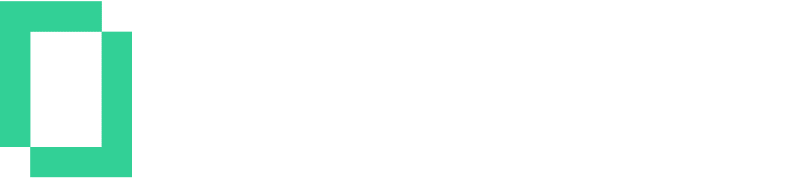 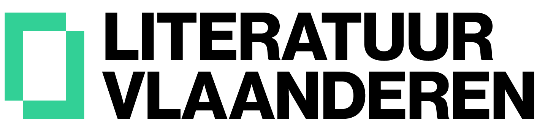 Aanvraagformulier Naam aanvragerNaam projectLooptijd projectLocatie projectOrganisatieType organisatieRechtspersoonlijkheidOndernemingsnummerContactpersoonCorrespondentieadresTelefoon/GSMTel GSM E-mailWebsiteRekeningnummer IBAN: BE BIC:Rekening op naam vanStructurele financieringsbronnen afkomstig van andere overheden. Vermeld telkens de overheidsinstantie, de aard van de subsidie en het bedragBedrag van de aanvraagLeg het project kort uit.Leg uit waarom je het gevraagde bedrag aanvraagt en hoe je het zult besteden.Naam en functiePlaats en datumHandtekening